PAŃSTWOWA SZKOŁA MUZYCZNA I i II st. im.I.J.Paderewskiego w Słupsku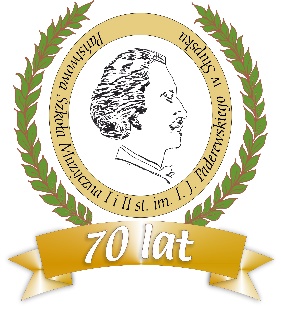 76-200 Słupsk, ul. Szczecińska 106 tel.  59/ 84 32 861, 59/84 32 109    fax 59 84 32 199  
                e-mail: sekretariat@ psm.slupsk.pl  NIP 839-14-24-380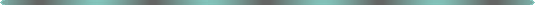 Organizatorzy: Centrum Edukacji Artystycznej w Warszawie,Wizytator Regionalny Regionu III – pomorskiego,PSM I i II st. w SłupskuDyrektorzy szkół,
nauczyciele
i uczennice specjalności rytmikaUprzejmie informujemy, że dniach 31 marca-1 kwietnia 2023 r.  
w Państwowej Szkole Muzycznej I i II st. w Słupsku
zorganizowane zostaną 
XVI MIĘDZYSZKOLNE WARSZTATY RYTMIKI”PRAKTYCZNE, METODYCZNE i ARTYSTYCZNE ASPEKTY KSZTAŁCENIA W SPECJALNOŚCI RYTMIKA”oraz Koncert Interpretacji Ruchowych Muzyki. Warsztaty rozpoczynają się dnia 31 marca 2023 r. o godz. 10.00 
i dnia 1 kwietnia 2023 r. o godz. 9.00. Przewidywane są następujące zajęcia:Rytmika – dr hab. Marzena KamińskaRytmika i plastyka ruchu – mgr Katarzyna Wyporska-WawrzczakTechnika ruchu i taniec – mgr Beata OrylTaniec klasyczny i ludowy – mgr Dominika LalikTechnika ruchu i taniec – mgr Monika Pestka- RozmarynowskaZadania aktorskie i Broadway jazz – mgr Michał MroczkowskiImprowizacja fortepianowa – dr Taida WiśniewskaImprowizacja fortepianowa – mgr Łukasz JankowskiImprowizacja fortepianowa – mgr Przemysław Sysojew-OsińskiKoncert odbędzie się w dniu 31.03 o godz. 18.30Zgłoszenia uczestnictwa proszę dokonać na załączonej karcie e-mailem na adres: sekretariat@psm.slupsk.pl   do dnia 15 marca 2023 r.Szkoła nie pokrywa kosztów dojazdu, noclegu oraz wyżywienia i napojów.Wszelkich informacji udziela: Katarzyna Wyporska-Wawrzczak  - 609 98 28 77;                         e-mail: wawrzczak.kasia@vp.plKARTA ZGŁOSZENIA XVI MIĘDZYSZKOLNE WARSZTATY RYTMIKI W SŁUPSKU31 marca-1 kwietnia 2022 r.PROSIMY O WYPEŁNIENIE DRUKOWANYMI   LITERAMINazwa szkoły ...........................................................................................................................Imię i nazwisko opiekuna/ów grupy .............................................................................................Klasa – ilość uczniów w danej klasie ............................................................................................................................................................................................................................................Program koncertu: (imię i nazwisko kompozytora, tytuł kompozycji, autor choreografii, występujące klasy lub soliści oraz czas trwania utworu) ....................................................................................................................................................................................................................................................................................................................................................................................................................................................Temat prowadzonego warsztatu  (imię i nazwisko prowadzącego oraz temat warsztatu)....................................................................................................................................................................................................................................................................................................Kartę zgłoszenia przesłać do dnia 15 marca  2023 r. na adres sekretariat@psm.slupsk.pl